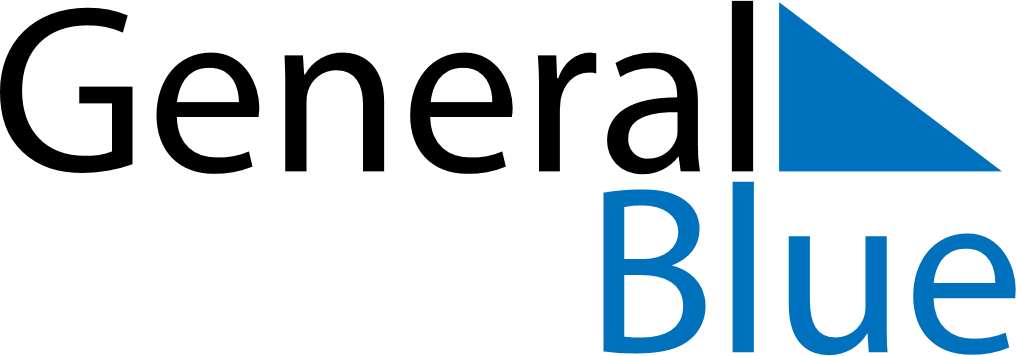 July 1803July 1803July 1803July 1803July 1803SundayMondayTuesdayWednesdayThursdayFridaySaturday12345678910111213141516171819202122232425262728293031